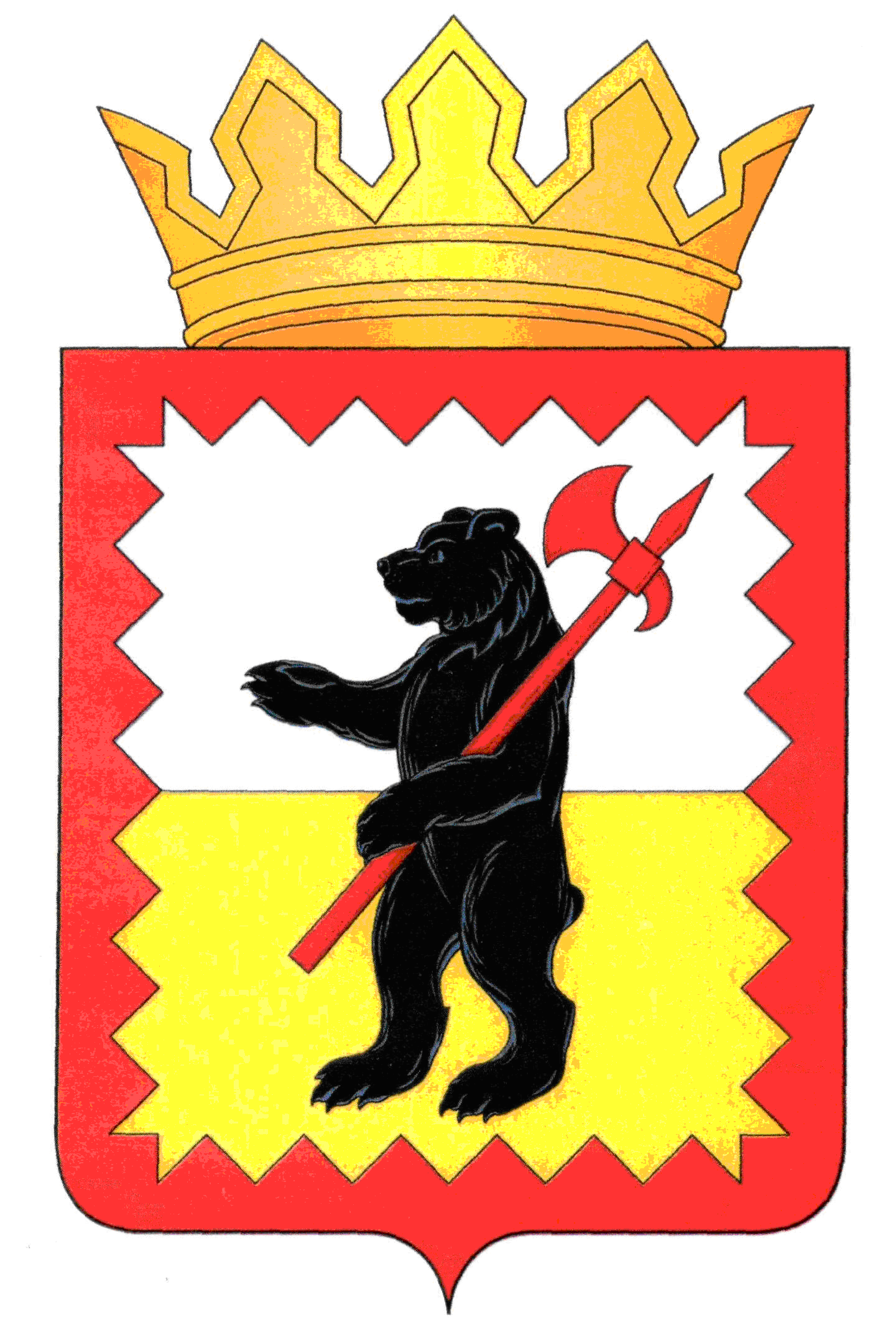 КАЛУЖСКАЯ  ОБЛАСТЬМАЛОЯРОСЛАВЕЦКАЯ РАЙОННАЯ  АДМИНИСТРАЦИЯМУНИЦИПАЛЬНОГО РАЙОНА  «МАЛОЯРОСЛАВЕЦКИЙ РАЙОН»ПОСТАНОВЛЕНИЕот 01.11. 2018 г.									№ 1187Об утверждении муниципальной программы муниципального района «Малоярославецкий район»«Чистая вода в муниципальном районе «Малоярославецкий район» Руководствуясь постановлениями Малоярославецкой районной администрации муниципального района «Малоярославецкий район» от 19.08.2013 № 1396 «Об утверждении Порядка принятия решений о разработке муниципальных программ муниципального района «Малоярославецкий район», их формирования и реализации и Порядка проведения оценки эффективности реализации муниципальных программ муниципального района «Малоярославецкий район» (в редакции постановления от 29.05.2015 № 809, от 19.02.2016 № 161, от 13.07.2016 № 743, от 19.04.2017 № 501, от 11.09.2018 № 928), от 12.10.2018 № 1068 «Об утверждении перечней муниципальных и ведомственных целевых программ муниципального района «Малоярославецкий район», статьей 32 Устава муниципального района «Малоярославецкий район», Малоярославецкая районная администрация муниципального района «Малоярославецкий район» ПОСТАНОВЛЯЕТ:1. Утвердить муниципальную программу муниципального района 
«Малоярославецкий район» «Чистая вода в муниципальном районе «Малоярославецкий район» (прилагается).2. Признать утратившим силу постановление Малоярославецкой районной администрации муниципального района «Малоярославецкий район» от 29.12.2016 № 1417 «Об утверждении муниципальной программы муниципального района «Малоярославецкий район» «Чистая вода в муниципальном районе «Малоярославецкий район».3. Настоящее постановление вступает в силу с 01.01.2019  и подлежит опубликованию в газете «Маяк».Временно исполняющий обязанностиГлавы Малоярославецкой районной администрации муниципального района«Малоярославецкий район»						                В.В. Парфёнов                                                                 Приложение к постановлению Малоярославецкой                                                                                         районной администрации                                                                                                   муниципального района          «Малоярославецкий  район»                                                                                                           от  01.11.2018г. № 1187Муниципальная программа муниципального района «Малоярославецкий район»«Чистая вода в муниципальном районе «Малоярославецкий  район» ПАСПОРТмуниципальной программы «Чистая вода в муниципальном районе«Малоярославецкий район» (далее- муниципальная программа)1. Приоритеты политики органов местного самоуправления муниципального района «Малоярославецкий район» в сфере реализации муниципальной программы.Приоритеты муниципальной политики в сфере водоснабжения и водоотведения установлены Федеральным законом от 07.12.2011 № 416-ФЗ «О водоснабжении и водоотведении»: - охрана здоровья населения и улучшение качества жизни населения путем обеспечения бесперебойного и качественного водоснабжения и водоотведения;- обеспечение доступности водоснабжения и водоотведения для абонентов за счет повышения эффективности деятельности организаций, холодное водоснабжение и (или) водоотведение.2. Цели, задачи и индикаторы достижения целей и решения задач муниципальной программы.2.1 Цели, задачи муниципальной программыОсновной целью программы является обеспечение населения Малоярославецкого района питьевой водой, соответствующей требованиям безопасности и безвредности, установленным в технических регламентах и санитарно-эпидемиологических правилах.Достижение цели программы будет осуществляться решением следующих задач:- развитие коммунальных централизованных систем хозяйственно-питьевого водоснабжения Малоярославецкого района;- ликвидация дефицита питьевого водоснабжения в ряде населенных пунктов Малоярославецкого района;- реконструкция и модернизация объектов водоснабжения населенных пунктов Малоярославецкого района с внедрением передовых технологий очистки питьевой воды в целях обеспечения ее соответствия санитарно-гигиеническим требованиям.2.2 Индикаторы  достижения целей и решения задач муниципальной программыЭффективность реализации муниципальной программы будет ежегодно оцениваться на основании следующих целевых индикаторов:Сведения об индикаторах муниципальной программы и их значениях3. Обобщенная характеристика основных мероприятий муниципальной программыРеализация муниципальной программы планируется в рамках следующих основных направлений (мероприятий):- капитальный ремонт объектов водопроводно-канализационного хозяйства муниципальной собственности;- проектирование очистных сооружений с экспертизой;- реконструкция водопроводной сети, нуждающейся в замене.Осуществление мероприятий будет проходить в рамках требований Федерального закона от 05.04.2013 №44-ФЗ «О контрактной системе в сфере закупок товаров, работ, услуг для обеспечения государственных и муниципальных нужд».4. Объем финансирования  муниципальной программыОбъемы финансовых средств, направляемых на реализацию программы из местного бюджета, ежегодно уточняются при формировании бюджета муниципального района «Малоярославецкий район» на очередной финансовый год и на плановый период.Затраты на реализацию программных мероприятий рассчитываются, исходя из усредненных затрат на реализацию каждого вида мероприятий. Стоимость выполнения работ в процессе реализации мероприятий программы будет уточняться в соответствие с выполненными проектной документацией, сметными расчетами. Оплата фактически выполненных работ будет производиться в соответствии с фактическим уровнем цен на применяемые материалы, приборы, поправочные коэффициенты на строительно-монтажные работы.Мероприятия программы и объемы их финансирования  могут быть ежегодно откорректированы с учетом возможностей бюджетов всех уровней. Комплексная реализация  мероприятий по энергосбережению в полном объеме должна производиться, исходя из заинтересованности всех участников процесса и включать в себя средства бюджетов всех уровней:5. Механизм реализации муниципальной программыРеализация программы осуществляется на основе муниципальных контрактов на выполнение подрядных работ для муниципальных нужд. Отдел жилищно-коммунального хозяйства, транспорта и связи:- несет ответственность за своевременную и качественную подготовку и реализацию программы, руководит и контролирует ее исполнителей, обеспечивает эффективное использование средств, выделяемых на ее реализацию - разрабатывает в пределах своих полномочий проекты нормативных  правовых актов, необходимых для выполнения программы;- ежегодно готовит доклад о ходе реализации программы;- осуществляет ведение отчетности по реализации программы;- ежегодно готовит, в установленном порядке, предложения по уточнению перечня программных мероприятий на очередной финансовый год, уточняет затраты по программным мероприятиям, а также механизм реализации программы;- разрабатывает перечень целевых индикаторов и показателей для мониторинга реализации программных мероприятий;- согласовывает с основными участниками программы возможные сроки выполнения мероприятий, объемы и источники финансирования.6. Перечень мероприятий муниципальной программыМероприятия программы включает в себя выполнение следующих работ по объектам: 1. Ответственный исполнитель муниципальной программыОтдел жилищно-коммунального хозяйства, транспорта и связи Отдел жилищно-коммунального хозяйства, транспорта и связи Отдел жилищно-коммунального хозяйства, транспорта и связи Отдел жилищно-коммунального хозяйства, транспорта и связи Отдел жилищно-коммунального хозяйства, транспорта и связи Отдел жилищно-коммунального хозяйства, транспорта и связи Отдел жилищно-коммунального хозяйства, транспорта и связи Отдел жилищно-коммунального хозяйства, транспорта и связи 2.Участники  муниципальной программыФинансовый отделФинансовый отделФинансовый отделФинансовый отделФинансовый отделФинансовый отделФинансовый отделФинансовый отдел3. Цели муниципальной программыОбеспечение населения муниципального района «Малоярославецкий район» питьевой водой, соответствующей требованиям безопасности и безвредности, установленным в технических регламентах и санитарно-эпидемиологических правилахОбеспечение населения муниципального района «Малоярославецкий район» питьевой водой, соответствующей требованиям безопасности и безвредности, установленным в технических регламентах и санитарно-эпидемиологических правилахОбеспечение населения муниципального района «Малоярославецкий район» питьевой водой, соответствующей требованиям безопасности и безвредности, установленным в технических регламентах и санитарно-эпидемиологических правилахОбеспечение населения муниципального района «Малоярославецкий район» питьевой водой, соответствующей требованиям безопасности и безвредности, установленным в технических регламентах и санитарно-эпидемиологических правилахОбеспечение населения муниципального района «Малоярославецкий район» питьевой водой, соответствующей требованиям безопасности и безвредности, установленным в технических регламентах и санитарно-эпидемиологических правилахОбеспечение населения муниципального района «Малоярославецкий район» питьевой водой, соответствующей требованиям безопасности и безвредности, установленным в технических регламентах и санитарно-эпидемиологических правилахОбеспечение населения муниципального района «Малоярославецкий район» питьевой водой, соответствующей требованиям безопасности и безвредности, установленным в технических регламентах и санитарно-эпидемиологических правилахОбеспечение населения муниципального района «Малоярославецкий район» питьевой водой, соответствующей требованиям безопасности и безвредности, установленным в технических регламентах и санитарно-эпидемиологических правилах4. Задачи муниципальной программы-развитие коммунальных централизованных систем хозяйственно-питьевого водоснабжения муниципального района «Малоярославецкий район»; - ликвидация дефицита питьевого водоснабжения в ряде населенных пунктов муниципального района «Малоярославецкий район»;- реконструкция и модернизация объектов водоснабжения населенных пунктов муниципального района «Малоярославецкий район» с внедрением передовых технологий очистки питьевой воды в целях обеспечения ее соответствия санитарно-гигиеническим требованиям.-развитие коммунальных централизованных систем хозяйственно-питьевого водоснабжения муниципального района «Малоярославецкий район»; - ликвидация дефицита питьевого водоснабжения в ряде населенных пунктов муниципального района «Малоярославецкий район»;- реконструкция и модернизация объектов водоснабжения населенных пунктов муниципального района «Малоярославецкий район» с внедрением передовых технологий очистки питьевой воды в целях обеспечения ее соответствия санитарно-гигиеническим требованиям.-развитие коммунальных централизованных систем хозяйственно-питьевого водоснабжения муниципального района «Малоярославецкий район»; - ликвидация дефицита питьевого водоснабжения в ряде населенных пунктов муниципального района «Малоярославецкий район»;- реконструкция и модернизация объектов водоснабжения населенных пунктов муниципального района «Малоярославецкий район» с внедрением передовых технологий очистки питьевой воды в целях обеспечения ее соответствия санитарно-гигиеническим требованиям.-развитие коммунальных централизованных систем хозяйственно-питьевого водоснабжения муниципального района «Малоярославецкий район»; - ликвидация дефицита питьевого водоснабжения в ряде населенных пунктов муниципального района «Малоярославецкий район»;- реконструкция и модернизация объектов водоснабжения населенных пунктов муниципального района «Малоярославецкий район» с внедрением передовых технологий очистки питьевой воды в целях обеспечения ее соответствия санитарно-гигиеническим требованиям.-развитие коммунальных централизованных систем хозяйственно-питьевого водоснабжения муниципального района «Малоярославецкий район»; - ликвидация дефицита питьевого водоснабжения в ряде населенных пунктов муниципального района «Малоярославецкий район»;- реконструкция и модернизация объектов водоснабжения населенных пунктов муниципального района «Малоярославецкий район» с внедрением передовых технологий очистки питьевой воды в целях обеспечения ее соответствия санитарно-гигиеническим требованиям.-развитие коммунальных централизованных систем хозяйственно-питьевого водоснабжения муниципального района «Малоярославецкий район»; - ликвидация дефицита питьевого водоснабжения в ряде населенных пунктов муниципального района «Малоярославецкий район»;- реконструкция и модернизация объектов водоснабжения населенных пунктов муниципального района «Малоярославецкий район» с внедрением передовых технологий очистки питьевой воды в целях обеспечения ее соответствия санитарно-гигиеническим требованиям.-развитие коммунальных централизованных систем хозяйственно-питьевого водоснабжения муниципального района «Малоярославецкий район»; - ликвидация дефицита питьевого водоснабжения в ряде населенных пунктов муниципального района «Малоярославецкий район»;- реконструкция и модернизация объектов водоснабжения населенных пунктов муниципального района «Малоярославецкий район» с внедрением передовых технологий очистки питьевой воды в целях обеспечения ее соответствия санитарно-гигиеническим требованиям.-развитие коммунальных централизованных систем хозяйственно-питьевого водоснабжения муниципального района «Малоярославецкий район»; - ликвидация дефицита питьевого водоснабжения в ряде населенных пунктов муниципального района «Малоярославецкий район»;- реконструкция и модернизация объектов водоснабжения населенных пунктов муниципального района «Малоярославецкий район» с внедрением передовых технологий очистки питьевой воды в целях обеспечения ее соответствия санитарно-гигиеническим требованиям.5.Подпрограммы муниципальной программыНе предусмотреныНе предусмотреныНе предусмотреныНе предусмотреныНе предусмотреныНе предусмотреныНе предусмотреныНе предусмотрены6.Индикаторы муниципальнойпрограммыКоличество отремонтированных объектов водоснабжения Количество восстановленного и реконструированного водопроводно-канализационного комплексаКоличество отремонтированных объектов водоснабжения Количество восстановленного и реконструированного водопроводно-канализационного комплексаКоличество отремонтированных объектов водоснабжения Количество восстановленного и реконструированного водопроводно-канализационного комплексаКоличество отремонтированных объектов водоснабжения Количество восстановленного и реконструированного водопроводно-канализационного комплексаКоличество отремонтированных объектов водоснабжения Количество восстановленного и реконструированного водопроводно-канализационного комплексаКоличество отремонтированных объектов водоснабжения Количество восстановленного и реконструированного водопроводно-канализационного комплексаКоличество отремонтированных объектов водоснабжения Количество восстановленного и реконструированного водопроводно-канализационного комплексаКоличество отремонтированных объектов водоснабжения Количество восстановленного и реконструированного водопроводно-канализационного комплекса7. Сроки и этапы реализации программы2019 – 2024 годы, 6 лет, в один этап2019 – 2024 годы, 6 лет, в один этап2019 – 2024 годы, 6 лет, в один этап2019 – 2024 годы, 6 лет, в один этап2019 – 2024 годы, 6 лет, в один этап2019 – 2024 годы, 6 лет, в один этап2019 – 2024 годы, 6 лет, в один этап2019 – 2024 годы, 6 лет, в один этап8. Объемы финансирования муниципальной программы за счет бюджетных ассигнованийНаименование показателяВсего (тыс. руб.)в том числе по годам:в том числе по годам:в том числе по годам:в том числе по годам:в том числе по годам:в том числе по годам:8. Объемы финансирования муниципальной программы за счет бюджетных ассигнованийНаименование показателяВсего (тыс. руб.)2019202020212022202320248. Объемы финансирования муниципальной программы за счет бюджетных ассигнованийВсего,17529,938508279,91350135013501350в том числе по источникам финансирования:средства бюджета МР «Малоярославецкий район»8100135013501350135013501350средства областного бюджета9429,925006929,9№ п/пНаименование индикатора Ед. изм.Значение по годам:Значение по годам:Значение по годам:Значение по годам:Значение по годам:Значение по годам:Значение по годам:Значение по годам:№ п/пНаименование индикатора Ед. изм.2017факт2018 оценкареализации муниципальной  программыреализации муниципальной  программыреализации муниципальной  программыреализации муниципальной  программыреализации муниципальной  программыреализации муниципальной  программы№ п/пНаименование индикатора Ед. изм.2017факт2018 оценка2019 20202021202220232024«Чистая вода в муниципальном районе «Малоярославецкий район»«Чистая вода в муниципальном районе «Малоярославецкий район»«Чистая вода в муниципальном районе «Малоярославецкий район»«Чистая вода в муниципальном районе «Малоярославецкий район»«Чистая вода в муниципальном районе «Малоярославецкий район»«Чистая вода в муниципальном районе «Малоярославецкий район»«Чистая вода в муниципальном районе «Малоярославецкий район»«Чистая вода в муниципальном районе «Малоярославецкий район»«Чистая вода в муниципальном районе «Малоярославецкий район»«Чистая вода в муниципальном районе «Малоярославецкий район»«Чистая вода в муниципальном районе «Малоярославецкий район»1Количество отремонтированных объектов водоснабженияштук011725332Количество восстановленного и реконструированного водопроводно-канализационного комплексам02 42001638169250000Наименование показателяВсего (тыс. руб.)в том числе по годам:в том числе по годам:в том числе по годам:в том числе по годам:в том числе по годам:в том числе по годам:Наименование показателяВсего (тыс. руб.)201920202021202220232024Всего,17529,938508279,91350135013501350в том числе по источникам финансирования:средства бюджета МР «Малоярославецкий район»8100135013501350135013501350средства областного бюджета9429,925006929,9№п/пВиды работСтоимость работ(руб., коп.)Стоимость работ(руб., коп.)Стоимость работ(руб., коп.)Стоимость работ(руб., коп.)Стоимость работ(руб., коп.)Стоимость работ(руб., коп.)ПримечаниеПримечание№п/пВиды работобщая общая местный бюджетместный бюджетобластной бюджетобластной бюджетПеречень объектов подлежащих ремонту в рамках реализации муниципальной программы  «Чистая вода» на территории муниципального района «Малоярославецкий район» в 2019 г.Перечень объектов подлежащих ремонту в рамках реализации муниципальной программы  «Чистая вода» на территории муниципального района «Малоярославецкий район» в 2019 г.Перечень объектов подлежащих ремонту в рамках реализации муниципальной программы  «Чистая вода» на территории муниципального района «Малоярославецкий район» в 2019 г.Перечень объектов подлежащих ремонту в рамках реализации муниципальной программы  «Чистая вода» на территории муниципального района «Малоярославецкий район» в 2019 г.Перечень объектов подлежащих ремонту в рамках реализации муниципальной программы  «Чистая вода» на территории муниципального района «Малоярославецкий район» в 2019 г.Перечень объектов подлежащих ремонту в рамках реализации муниципальной программы  «Чистая вода» на территории муниципального района «Малоярославецкий район» в 2019 г.Перечень объектов подлежащих ремонту в рамках реализации муниципальной программы  «Чистая вода» на территории муниципального района «Малоярославецкий район» в 2019 г.Перечень объектов подлежащих ремонту в рамках реализации муниципальной программы  «Чистая вода» на территории муниципального района «Малоярославецкий район» в 2019 г.Перечень объектов подлежащих ремонту в рамках реализации муниципальной программы  «Чистая вода» на территории муниципального района «Малоярославецкий район» в 2019 г.1Разработка проектно-сметной документации на строительство очистных сооружений канализации          с. Головтеево 1 000 000,001 000 000,001 000 000,001 000 000,002Капитальный ремонт водозабора СП «Деревня Березовка» 2 777 778,002 777 778,00277 778,00277 778,002 500 000,002 500 000,003Строительство децентрализованных источников водоснабжения в Малоярославецком районе72 222,0072 222,0072 222,0072 222,00Итого:3 850 000,003 850 000,001 350 000,001 350 000,002 500 000,002 500 000,00№п/пВиды работВиды работСтоимость работ(руб., коп.)Стоимость работ(руб., коп.)Стоимость работ(руб., коп.)Стоимость работ(руб., коп.)Стоимость работ(руб., коп.)Стоимость работ(руб., коп.)Примечание№п/пВиды работВиды работобщая общая местный бюджетместный бюджетобластной бюджетобластной бюджетПеречень объектов подлежащих ремонту в рамках реализации муниципальной программы  «Чистая вода» на территории муниципального района «Малоярославецкий район» в 2020 г.Перечень объектов подлежащих ремонту в рамках реализации муниципальной программы  «Чистая вода» на территории муниципального района «Малоярославецкий район» в 2020 г.Перечень объектов подлежащих ремонту в рамках реализации муниципальной программы  «Чистая вода» на территории муниципального района «Малоярославецкий район» в 2020 г.Перечень объектов подлежащих ремонту в рамках реализации муниципальной программы  «Чистая вода» на территории муниципального района «Малоярославецкий район» в 2020 г.Перечень объектов подлежащих ремонту в рамках реализации муниципальной программы  «Чистая вода» на территории муниципального района «Малоярославецкий район» в 2020 г.Перечень объектов подлежащих ремонту в рамках реализации муниципальной программы  «Чистая вода» на территории муниципального района «Малоярославецкий район» в 2020 г.Перечень объектов подлежащих ремонту в рамках реализации муниципальной программы  «Чистая вода» на территории муниципального района «Малоярославецкий район» в 2020 г.Перечень объектов подлежащих ремонту в рамках реализации муниципальной программы  «Чистая вода» на территории муниципального района «Малоярославецкий район» в 2020 г.Перечень объектов подлежащих ремонту в рамках реализации муниципальной программы  «Чистая вода» на территории муниципального района «Малоярославецкий район» в 2020 г.1Капитальный ремонт сетей холодного водоснабжения (980м) СП «Поселок Юбилейный» Капитальный ремонт сетей холодного водоснабжения (980м) СП «Поселок Юбилейный» 1 111 111,01 111 111,0111 111,00111 111,001 000 000,01 000 000,02Капитальный ремонт сетей холодного водоснабжения (150м) ВК17 – ВК18 СП «Деревня Березовка» Капитальный ремонт сетей холодного водоснабжения (150м) ВК17 – ВК18 СП «Деревня Березовка» 222 222,00222 222,0022 222,0022 222,00200 000,0200 000,03Капитальный ремонт сетей холодного водоснабжения (145м) СП «Деревня Рябцево» Капитальный ремонт сетей холодного водоснабжения (145м) СП «Деревня Рябцево» 218 000,00218 000,0021 800,0021 800,00196 200,0196 200,04Капитальный ремонт сетей холодного водоснабжения (80м) СП «Деревня Захарово» Капитальный ремонт сетей холодного водоснабжения (80м) СП «Деревня Захарово» 160 000,00160 000,0016 000,0016 000,00144 000,0144 000,05СП «Поселок  Кудиново»Капитальный ремонт сетей холодного водоснабжения (283м) СП «Село Кудиново» СП «Поселок  Кудиново»Капитальный ремонт сетей холодного водоснабжения (283м) СП «Село Кудиново» 370 000,00370 000,0037 000,0037 000,00333 000,0333 000,06Капитальный ремонт водозабора СП «Деревня Березовка» Малоярославецкого района (замена оборудования)Капитальный ремонт водозабора СП «Деревня Березовка» Малоярославецкого района (замена оборудования)160 000,00160 000,0016 000,0016 000,00144 000,0144 000,07Капитальный ремонт водозабора деревни Митинки СП «Спас-Загорье» Малоярославецкого района Капитальный ремонт водозабора деревни Митинки СП «Спас-Загорье» Малоярославецкого района 1 400 000,01 400 000,0140 000,00140 000,001 260 000,01 260 000,08Капитальный ремонт водозабораСП «Спас-Загорье» «Деревня Митинки» Малоярославецкого района (замена оборудования)Капитальный ремонт водозабораСП «Спас-Загорье» «Деревня Митинки» Малоярославецкого района (замена оборудования)160 000,00160 000,0016 000,0016 000,00144 000,0144 000,09Капитальный ремонт водозабора СП «Село Кудиново» Малоярославецкого района (замена оборудования).Капитальный ремонт водозабора СП «Село Кудиново» Малоярославецкого района (замена оборудования).300 000,00300 000,0030 000,0030 000,00270 000,0270 000,010Капитальный ремонт канализационно-насосной станции СП«Село Кудиново» Малоярославецкого района (замена оборудования).Капитальный ремонт канализационно-насосной станции СП«Село Кудиново» Малоярославецкого района (замена оборудования).160 000,00160 000,0016 000,0016 000,00144 000,0144 000,011Капитальный ремонт водозабора  сельского поселения «Поселок Юбилейный» Малоярославецкого района (замена оборудования).Капитальный ремонт водозабора  сельского поселения «Поселок Юбилейный» Малоярославецкого района (замена оборудования).155 000,00155 000,0015 500,0015 500,00139 500,00139 500,0012Капитальный ремонт водозабора скважина №1 СП «Село Ильинское» Капитальный ремонт водозабора скважина №1 СП «Село Ильинское» 2 349 200,02 349 200,0234 920,00234 920,002 114 280,02 114 280,013Капитальный ремонт сетей электроснабжения (СИП 4х2,5) от котельной(дизель-генератор до водозабора (500м) сельского поселения «Село Ильинское».Капитальный ремонт сетей электроснабжения (СИП 4х2,5) от котельной(дизель-генератор до водозабора (500м) сельского поселения «Село Ильинское».934 355,00934 355,0093 435,0093 435,00840 920 ,0840 920 ,014Строительство децентрализованных источников водоснабжения в СП Малоярославецкого районаСтроительство децентрализованных источников водоснабжения в СП Малоярославецкого района580 012,00580 012,00580 012,00580 012,00ИтогоИтого8 279 900,08 279 900,01 350 000,01 350 000,06 929 900,06 929 900,0№п/пВиды работСтоимость работ(руб., коп.)Источник финансированияИсточник финансированияИсточник финансированияПримечание№п/пВиды работобщая местный бюджетобластной бюджетобластной бюджетПеречень объектов подлежащих ремонту в рамках реализации муниципальной программы  «Чистая вода» на территории муниципального района «Малоярославецкий район» в 2021 г.Перечень объектов подлежащих ремонту в рамках реализации муниципальной программы  «Чистая вода» на территории муниципального района «Малоярославецкий район» в 2021 г.Перечень объектов подлежащих ремонту в рамках реализации муниципальной программы  «Чистая вода» на территории муниципального района «Малоярославецкий район» в 2021 г.Перечень объектов подлежащих ремонту в рамках реализации муниципальной программы  «Чистая вода» на территории муниципального района «Малоярославецкий район» в 2021 г.Перечень объектов подлежащих ремонту в рамках реализации муниципальной программы  «Чистая вода» на территории муниципального района «Малоярославецкий район» в 2021 г.Перечень объектов подлежащих ремонту в рамках реализации муниципальной программы  «Чистая вода» на территории муниципального района «Малоярославецкий район» в 2021 г.1Капитальный ремонт сетей холодного водоснабжения (980м) ВК18 – ВК11 сельского поселения «Село Ильинское».980 000,00980 000,002Строительство децентрализованных источников водоснабжения в СП Малоярославецкого района370 000,00370 000,00Итого1 350 000,01 350 000,0№п/пВиды работСтоимость работ(руб., коп.)Источник финансированияИсточник финансированияИсточник финансированияПримечание№п/пВиды работобщая местный бюджетместный бюджетобластной бюджетПеречень объектов подлежащих ремонту в рамках реализации муниципальной программы  «Чистая вода» на территории муниципального района «Малоярославецкий район» в 2022 г.Перечень объектов подлежащих ремонту в рамках реализации муниципальной программы  «Чистая вода» на территории муниципального района «Малоярославецкий район» в 2022 г.Перечень объектов подлежащих ремонту в рамках реализации муниципальной программы  «Чистая вода» на территории муниципального района «Малоярославецкий район» в 2022 г.Перечень объектов подлежащих ремонту в рамках реализации муниципальной программы  «Чистая вода» на территории муниципального района «Малоярославецкий район» в 2022 г.Перечень объектов подлежащих ремонту в рамках реализации муниципальной программы  «Чистая вода» на территории муниципального района «Малоярославецкий район» в 2022 г.Перечень объектов подлежащих ремонту в рамках реализации муниципальной программы  «Чистая вода» на территории муниципального района «Малоярославецкий район» в 2022 г.1Капитальный ремонт канализационно-насосной станции с заменой автоматики сельского поселения «Поселок Юбилейный950 000,00950 000,00950 000,002Строительство децентрализованных источников водоснабжения в СП Малоярославецкого района400 000,00400 000,00400 000,003Капитальный ремонт канализационно-насосной станции ( замена автоматики и 2-х насосов) СП «Село Ильинское».715 000,004Капитальный ремонт канализационного коллектора дм 150мм (212м) в районе Дома Ветеранов СП «Село Ильинское» 560 000,005Капитальный ремонт сетей электроснабжения (СИП 4х2,5) от водозабора до скважины №1 СП «Село Кудиново» 720 000,006Капитальный ремонт сетей электроснабжения (СИП 4х2,5) от скважины №1 до скважины №2 СП «Село Кудиново» 820 000,007Капитальный ремонт сетей электроснабжения (СИП 4х2,5) от КНС до скважины №2 сельского поселения «Село Кудиново» 690 000,008Капитальный ремонт водозабора  сельского поселения «Деревня Прудки» 2 000 000,09Капитальный ремонт сетей холодного водоснабжения  от ВК11 по ул. Березовая сельского поселения «Село Головтеево» «Деревня Афанасово» 380 000,0010Капитальный ремонт станции первого подъема водозабора с заменой оборудования сельского поселения «Село Головтеево» «Деревня Афанасово» 1 450 000,011Капитальный ремонт станции первого подъема водозабора с заменой оборудования сельского поселения «Поселок Юбилейный»  1 260 000,012Капитальный ремонт сетей холодного водоснабжения  ВК66 – ВК8 сельского поселения «Село Головтеево» «Деревня Афанасово»420 000,0013Капитальный ремонт  канализационно-насосной станции (замена 2-х насосов) сельского поселения «Деревня Рябцево»  Малоярославецкого района 420 000,00Итого10 785 000,01 350 000,01 350 000,0№п/пВиды работСтоимость работ(руб., коп.)Источник финансированияИсточник финансированияПримечание№п/пВиды работобщая местный бюджетобластной бюджетПеречень объектов подлежащих ремонту в рамках реализации муниципальной программы  «Чистая вода» на территории муниципального района «Малоярославецкий район» в 2023 г.Перечень объектов подлежащих ремонту в рамках реализации муниципальной программы  «Чистая вода» на территории муниципального района «Малоярославецкий район» в 2023 г.Перечень объектов подлежащих ремонту в рамках реализации муниципальной программы  «Чистая вода» на территории муниципального района «Малоярославецкий район» в 2023 г.Перечень объектов подлежащих ремонту в рамках реализации муниципальной программы  «Чистая вода» на территории муниципального района «Малоярославецкий район» в 2023 г.Перечень объектов подлежащих ремонту в рамках реализации муниципальной программы  «Чистая вода» на территории муниципального района «Малоярославецкий район» в 2023 г.1Капитальный ремонт напорного канализационного коллектора (500м) СП «Село Головтеево»    д. Афанасово 950 000,00950 000,002Строительство децентрализованных источников водоснабжения в СП Малоярославецкого района400 000,00400 000,003 Капитальный ремонт водозабора СП «Деревня Рябцево»  2 000 000,04Капитальный ремонт водозабора СП «Село Головтеево» д.Максимовка  1 500 000,005Капитальный ремонт водозабора  СП «Село Спас-Загорье» д. Митинки  2 500 000,00Итого7 350 000,001 350 000,0№п/пВиды работСтоимость работ(руб., коп.)Источник финансированияИсточник финансированияИсточник финансированияПримечание№п/пВиды работобщая общая местный бюджетобластной бюджетПеречень объектов подлежащих ремонту в рамках реализации муниципальной программы  «Чистая вода» на территории муниципального района «Малоярославецкий район» в 2024 г.Перечень объектов подлежащих ремонту в рамках реализации муниципальной программы  «Чистая вода» на территории муниципального района «Малоярославецкий район» в 2024 г.Перечень объектов подлежащих ремонту в рамках реализации муниципальной программы  «Чистая вода» на территории муниципального района «Малоярославецкий район» в 2024 г.Перечень объектов подлежащих ремонту в рамках реализации муниципальной программы  «Чистая вода» на территории муниципального района «Малоярославецкий район» в 2024 г.Перечень объектов подлежащих ремонту в рамках реализации муниципальной программы  «Чистая вода» на территории муниципального района «Малоярославецкий район» в 2024 г.Перечень объектов подлежащих ремонту в рамках реализации муниципальной программы  «Чистая вода» на территории муниципального района «Малоярославецкий район» в 2024 г.1Капитальный ремонт канализационно-насосной станции (с заменой двух насосов и автоматики) СП «Село Спас-Загорье» д. Митинки» 560 000,00560 000,00560 000,002Замена водонапорной башни Рожновского (высотой 18м) СП «Поселок Юбилейный»  460 000,00460 000,00460 000,003Строительство децентрализованных источников водоснабжения в СП Малоярославецкого района330 000,00330 000,00330 000,004Реконструкция очистных сооружений СП «Село Спас-Загорье» «Село Оболенское»  4 000 000,004 000 000,005Капитальный ремонт водозабора СП «Село Головтеево»  2 500 000,002 500 000,00Итого7 850 000,007 850 000,001 350 000,00№п/пВиды работСтоимость работ(руб., коп.)Источник финансированияИсточник финансированияИсточник финансированияПримечание№п/пВиды работобщая местный бюджетместный бюджетобластной бюджетПеречень объектов МО ГП «Город Малоярославец» подлежащих ремонту в рамках реализации муниципальной программы «Чистая вода» на территории муниципального района «Малоярославецкий район» в 2019 годуПеречень объектов МО ГП «Город Малоярославец» подлежащих ремонту в рамках реализации муниципальной программы «Чистая вода» на территории муниципального района «Малоярославецкий район» в 2019 годуПеречень объектов МО ГП «Город Малоярославец» подлежащих ремонту в рамках реализации муниципальной программы «Чистая вода» на территории муниципального района «Малоярославецкий район» в 2019 годуПеречень объектов МО ГП «Город Малоярославец» подлежащих ремонту в рамках реализации муниципальной программы «Чистая вода» на территории муниципального района «Малоярославецкий район» в 2019 годуПеречень объектов МО ГП «Город Малоярославец» подлежащих ремонту в рамках реализации муниципальной программы «Чистая вода» на территории муниципального района «Малоярославецкий район» в 2019 годуПеречень объектов МО ГП «Город Малоярославец» подлежащих ремонту в рамках реализации муниципальной программы «Чистая вода» на территории муниципального района «Малоярославецкий район» в 2019 году1Реконструкция, модернизация участка сети водопровода d=300 мм от ул. Мирная до ул. Победы г. Малоярославца, в т.ч. установка приборов учѐта. Длина участка 698 м. 6 108 000,006 108 000,002Реконструкция, модернизация скважин № 14, №15 в районе железнодорожной станции и скважины № 17 в районе кирпичного завода, в т.ч. модернизация станций управления, установка датчиков уровня и пр. 11 500 000,0011 500 000,003Реконструкция, модернизация участка сети водопровода d=300 мм по ул. Российских газовиков (от школы до аэродромного тупика) г. Малоярославца, в т.ч. установка приборов учѐта. Длина участка 550 м 1 352 000,001 352 000,00Итого:18 960 000,018 960 000,00№п/пВиды работСтоимость работ(руб., коп.)Источник финансированияИсточник финансированияПримечаниеПримечание№п/пВиды работобщая местный бюджетобластной бюджетПеречень объектов МО ГП «Город Малоярославец» подлежащих ремонту в рамках реализации муниципальной программы «Чистая вода» на территории муниципального района «Малоярославецкий район» в 2020 годуПеречень объектов МО ГП «Город Малоярославец» подлежащих ремонту в рамках реализации муниципальной программы «Чистая вода» на территории муниципального района «Малоярославецкий район» в 2020 годуПеречень объектов МО ГП «Город Малоярославец» подлежащих ремонту в рамках реализации муниципальной программы «Чистая вода» на территории муниципального района «Малоярославецкий район» в 2020 годуПеречень объектов МО ГП «Город Малоярославец» подлежащих ремонту в рамках реализации муниципальной программы «Чистая вода» на территории муниципального района «Малоярославецкий район» в 2020 годуПеречень объектов МО ГП «Город Малоярославец» подлежащих ремонту в рамках реализации муниципальной программы «Чистая вода» на территории муниципального района «Малоярославецкий район» в 2020 годуПеречень объектов МО ГП «Город Малоярославец» подлежащих ремонту в рамках реализации муниципальной программы «Чистая вода» на территории муниципального района «Малоярославецкий район» в 2020 году1Реконструкция, модернизация участка сети водопровода d=150 мм д. Маклино (через реку Карижка) МО ГП «Город Малоярославец», в т.ч. установка приборов учѐта. Длина участка 400 м 1 385 000,002Реконструкция, модернизация участка сети водопровода d=100 мм по ул. Крупская, ул. Фрунзе г. Малоярославца, в т.ч. установка приборов учѐта. Длина участка 242 м 145 000,003Реконструкция, модернизация участка сети водопровода d=400 мм от станции 1-го подъѐма до станции 2-го подъѐма воды, МО ГП «Город Малоярославец». Длина участка 2172 м 13 776 00,00Итого:15 306 000,000№п/пВиды работСтоимость работ(руб., коп.)Источник финансированияИсточник финансированияПримечание№п/пВиды работобщая местный бюджетобластной бюджетПеречень объектов МО ГП «Город Малоярославец» подлежащих ремонту в рамках реализации муниципальной программы «Чистая вода» на территории муниципального района «Малоярославецкий район» в 2021 годуПеречень объектов МО ГП «Город Малоярославец» подлежащих ремонту в рамках реализации муниципальной программы «Чистая вода» на территории муниципального района «Малоярославецкий район» в 2021 годуПеречень объектов МО ГП «Город Малоярославец» подлежащих ремонту в рамках реализации муниципальной программы «Чистая вода» на территории муниципального района «Малоярославецкий район» в 2021 годуПеречень объектов МО ГП «Город Малоярославец» подлежащих ремонту в рамках реализации муниципальной программы «Чистая вода» на территории муниципального района «Малоярославецкий район» в 2021 годуПеречень объектов МО ГП «Город Малоярославец» подлежащих ремонту в рамках реализации муниципальной программы «Чистая вода» на территории муниципального района «Малоярославецкий район» в 2021 году1Реконструкция, модернизация участка сети водопровода d=100 мм по ул. Ивановская г. Малоярославца от д. №50 до д. №58, в т.ч. установка приборов учѐта. Длина участка 220 м 712 000,002Реконструкция, модернизация участка сети водопровода d=150 мм по ул. Г. Соколова до ул. Успенской г. Малоярославца, в т.ч. установка приборов учѐта. Длина участка 200 м. 838 000,003Реконструкция, модернизация участка сети водопровода d=200 мм по ул. Радужная г. Малоярославца, в т.ч. установка приборов учѐта. Длина участка 167 м. 108 000,00Итого:1 658 000,000№п/пВиды работСтоимость работ(руб., коп.)Источник финансированияИсточник финансированияИсточник финансированияПримечание№п/пВиды работобщая местный бюджетобластной бюджетобластной бюджетПеречень объектов МО ГП «Город Малоярославец» подлежащих ремонту в рамках реализации муниципальной программы «Чистая вода» на территории муниципального района «Малоярославецкий район» в 2022 годуПеречень объектов МО ГП «Город Малоярославец» подлежащих ремонту в рамках реализации муниципальной программы «Чистая вода» на территории муниципального района «Малоярославецкий район» в 2022 годуПеречень объектов МО ГП «Город Малоярославец» подлежащих ремонту в рамках реализации муниципальной программы «Чистая вода» на территории муниципального района «Малоярославецкий район» в 2022 годуПеречень объектов МО ГП «Город Малоярославец» подлежащих ремонту в рамках реализации муниципальной программы «Чистая вода» на территории муниципального района «Малоярославецкий район» в 2022 годуПеречень объектов МО ГП «Город Малоярославец» подлежащих ремонту в рамках реализации муниципальной программы «Чистая вода» на территории муниципального района «Малоярославецкий район» в 2022 годуПеречень объектов МО ГП «Город Малоярославец» подлежащих ремонту в рамках реализации муниципальной программы «Чистая вода» на территории муниципального района «Малоярославецкий район» в 2022 году1Реконструкция, модернизация участка сети водопровода d=300 мм по ул. Российских газовиков (от К-6 до ВК-2) г. Малоярославца, в т.ч. установка приборов учѐта. Длина участка 545 м. 3 320 000,002Реконструкция, модернизация участка сети водопровода d=300 мм по ул. Ст. Садовая (от ул. Кутузова до ул. Паровозная) г. Малоярославца, в т.ч. установка приборов учѐта. Длина участка 980 м. 6 103 000,003Реконструкция, модернизация участка сети водовода d=315 мм от ул. Мирная до водопроводной камеры проходной ООО «Агрисовгаз» г. Малоярославца. Длина участка 600 м. 4 680 000,00Итого:14 103 000,0000№п/пВиды работСтоимость работ(руб., коп.)Источник финансированияИсточник финансированияИсточник финансированияПримечание№п/пВиды работобщая местный бюджетместный бюджетобластной бюджетПеречень объектов МО ГП «Город Малоярославец» подлежащих ремонту в рамках реализации муниципальной программы «Чистая вода» на территории муниципального района «Малоярославецкий район» в 2023 годуПеречень объектов МО ГП «Город Малоярославец» подлежащих ремонту в рамках реализации муниципальной программы «Чистая вода» на территории муниципального района «Малоярославецкий район» в 2023 годуПеречень объектов МО ГП «Город Малоярославец» подлежащих ремонту в рамках реализации муниципальной программы «Чистая вода» на территории муниципального района «Малоярославецкий район» в 2023 годуПеречень объектов МО ГП «Город Малоярославец» подлежащих ремонту в рамках реализации муниципальной программы «Чистая вода» на территории муниципального района «Малоярославецкий район» в 2023 годуПеречень объектов МО ГП «Город Малоярославец» подлежащих ремонту в рамках реализации муниципальной программы «Чистая вода» на территории муниципального района «Малоярославецкий район» в 2023 годуПеречень объектов МО ГП «Город Малоярославец» подлежащих ремонту в рамках реализации муниципальной программы «Чистая вода» на территории муниципального района «Малоярославецкий район» в 2023 году1Реконструкция, модернизация участка сети водовода d=315 мм от водопроводной камеры проходной ООО «Агрисовгаз» до ВК бетонного узла г. Малоярославца. Длина участка 2700 м.21 060 000,002Реконструкция, модернизация участка сети водопровода d=300 мм от ул. Коммунальной до ООО «Агтсовгаз» г. Малоярославца, в т.ч. установка приборов учѐта. Длина участка 5581 м. 43 528 000,00Итого:64 588 000,000№п/пВиды работСтоимость работ(руб., коп.)Источник финансированияИсточник финансированияПримечание№п/пВиды работобщая местный бюджетобластной бюджетПеречень объектов МО ГП «Город Малоярославец» подлежащих ремонту в рамках реализации муниципальной программы «Чистая вода» на территории муниципального района «Малоярославецкий район» в 2024 годуПеречень объектов МО ГП «Город Малоярославец» подлежащих ремонту в рамках реализации муниципальной программы «Чистая вода» на территории муниципального района «Малоярославецкий район» в 2024 годуПеречень объектов МО ГП «Город Малоярославец» подлежащих ремонту в рамках реализации муниципальной программы «Чистая вода» на территории муниципального района «Малоярославецкий район» в 2024 годуПеречень объектов МО ГП «Город Малоярославец» подлежащих ремонту в рамках реализации муниципальной программы «Чистая вода» на территории муниципального района «Малоярославецкий район» в 2024 годуПеречень объектов МО ГП «Город Малоярославец» подлежащих ремонту в рамках реализации муниципальной программы «Чистая вода» на территории муниципального района «Малоярославецкий район» в 2024 году1Капитальный ремонт водовода Д-315 мм от ул. Мирная до ул. Коммунистическая (2-й этап)6 500 000,002Капитальный ремонт сети водопровода по ул. Заводская, ул. Стадионная534 000,003Закольцовка сетей водопровода в районе ЦРБ г. Малоярославца. Диаметр трубопроводов 150 мм, протяжѐнность 1700 м  5 900 000,00Итого:12 934 000,000